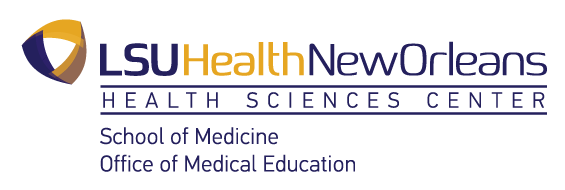 Name of Activity  Month Date, 2015 – Start time – End Time Live ActivityBuilding, RoomTitle of PresentationName of Presenter, DegreeTitleAffiliationAt the conclusion of this activity, the learner should be better able to:Learning objective 1Learning objective 2Learning objective 3Target Audience:  The primary target audience for this CME activity is faculty, residents, students, invited guests and other healthcare professionals practicing in the LSU Health System, LSU affiliated hospitals and communities within the State of Louisiana for whom this is within the current or potential scope of professional activities.  The purpose of this activity is to promote improvements in healthcare in Louisiana. Accreditation:  The Louisiana State University School of Medicine, New Orleans is accredited by the Accreditation Council for Continuing Medical Education to provide continuing medical education for physicians.  AMA Credit Designation Statement: The Louisiana State University School of Medicine, New Orleans designates this live activity for a maximum of  ___ AMA PRA Category 1 Credit(s)TM.  Physicians should claim only the credit commensurate with the extent of their participation in the activity.Disclosure:  LSUSOMNO ensures balance, independence, objectivity, and scientific rigor in all of its educational activities.  Faculty, planners or anyone in a position to control content are required to disclose to participants any financial relationships they may have had with commercial interests within the last 12 months, including in-kind donations.  A commercial interest is any entity producing, marketing, re-selling, or distributing health care goods or services consumed by or used on patients. Disclosure of financial relationships must be made during the planning stages of the activity, and all relationships thus disclosed are communicated to the audience prior to the activity.  Faculty are also required to disclose any discussion of off-label and/or investigational uses of drugs and devices in their presentations.